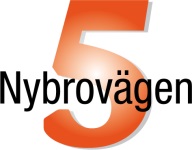 På mångas besökares begäran har vi som arbetar på den nya ungdomsgården bestämt oss för att servera lättare maträtter. Premiären blir torsdagen den 26 april.Som du säkert vet så finns det färsk frukt på borden som vi bjuder på. Kan vara gott efter maten.Välkomna